Общие сведения о странеОфициальное название страны – Республика Абхазия.
Столица – г. Сухум
Климат субтропический средиземноморский (влажный).
Основные курорты — Гагра, Пицунда, Новый Афон, Гудаута, Сухум, Очамчыра, Мюссера, Цандрипш.Полезная информация при пересечении российско-абхазской государственной границыРеспублика Абхазия - независимое государство. Государственная граница между РФ и Абхазией проходит по реке Псоу, где расположены погранично-таможенные службы обоих государств. Пограничный пост открыт круглосуточно. Пересменки с 07-45 до 08-15 и с 19-45 до 20-15 часов.
Для поездки в Абхазию необходимо следовать до города Адлер (авиационным, железнодорожным или автомобильным транспортом). Расстояние от города Адлер до границы с Абхазией по реке Псоу составляет 10 км. Для пересечения границы на Псоу функционируют 2 моста - пешеходный и автотранспортный.

Внимание! Не рекомендуется посещение Грузии с загранпаспортом, в котором проставлена отметка о пересечении российско-абхазской границы.Документы, необходимые для пересечения границыСогласно закону Республики Абхазия «О порядке выезда из Республики Абхазия и въезда в Республику Абхазия» с 1 апреля 2016 года вводится визовый режим для граждан иностранных государств, с которыми у Абхазии не подписаны межправительственные соглашения о взаимных безвизовых поездках. Лица без гражданства обращаются за визой в Республику Абхазия на общих основаниях, как и все иностранные граждане.Виза в Абхазию не требуется для граждан Российской Федерации, Республики Никарагуа, Республики Тувалу, Приднестровской Молдавской Республики и Республики Южная Осетия. А так же граждане Республики Беларусь и Республики Казахстан въезжающие в Республику Абхазия в туристических или деловых целях на срок не более двух недельВъезд иностранных граждан и лиц без гражданства на территорию Республики АбхазияИностранному гражданину либо лицу без гражданства (далее иностранный гражданин) при въезде в Республику Абхазия через пункты пропуска необходимо предъявить сотрудникам Пограничной службы Республики Абхазия следующие документы:
1. Документ, удостоверяющий личность иностранного гражданина, действительный национальный паспорт.
2. Виза, оформленная Консульской службой МИД Республики Абхазия, либо разрешение на въезд в Республику Абхазия, выданное Консульской службой МИД РА. При наличии разрешения на въезд в РА выданное КС МИД РА иностранному гражданину необходимо в течение 24 часов после въезда в Абхазию явиться для оформления визы в КС МИД РА в столицу Абхазии город Сухум по адресу: ул. Лакоба, 21.
Подробную информацию о порядке заполнения анкеты для въезда и получения визы в Республику Абхазия можно получить на сайте Министерства иностранных дел Республики Абхазия www.mfaapsny.org в разделе “Виза в Абхазию”.
Для пересечения границы достаточно предъявить сотрудникам Пограничной службы разрешение на въезд, высланное Консульской службой по вашей заявке. Въехав в Абхазию, вы обязаны самостоятельно явиться в МИД и получить непосредственно бланк визы. При выезде из Республики Абхазия иностранный гражданин при прохождении паспортного контроля должен предъявить сотрудникам Пограничной Службы визу, которая является основанием как для въезда, так и для выезда из Абхазии.Оформление визы в АбхазиюПрежде, чем начать оформление визы для въезда в Абхазию обратите внимание: при въезде в Абхазию иностранный гражданин должен иметь двукратную или многократную визу в Российскую Федерацию. В противном случае он не сможет въехать обратно в Россию из Абхазии.
Документы, необходимые для подачи заявки на визу на сайте Министерства иностранных дел Республики Абхазия www.mfaapsny.org:Отсканированная копия паспорта заявителя (Пожалуйста, убедитесь, что ваш паспорт действителен в течение как минимум 6 месяцев после вашего запланированного въезда в Абхазию);Недавнее фото заявителя (не обязательно, но желательно);Заполненная в электронном виде Анкета для въезда в Абхазию. (Пожалуйста убедитесь, что вы предоставили полную и детальную информацию в пункте 35 “Цель визита” в Анкете для въезда в Абхазию).Все вышеперечисленные документы в электронном виде отправляются по электронной почте: midraconsul@mail.ru или mid@abhazia.net в Консульскую службу МИД РА. После получения документов Консульской службе обычно требуется 5 рабочих дней, чтобы обработать запрос. Как только разрешение на въезд будет готово, сотрудник Консульской службы свяжется с заявителем и ему/ей по факсу или электронной почте будет выслано “Разрешение на въезд в Республику Абхазия”, которое является въездным документом. Пожалуйста, не забудьте после приезда в Абхазию явиться в Консульскую службу Министерства иностранных дел Абхазии для получения самой визы, которая является документом, разрешающим выезд с территории Республики Абхазия.Документы, необходимые для детейПри выезде из России в Абхазию дети до 14 лет должны обязательно иметь свидетельство о рождении с вкладышем или штампом о российском гражданстве или загранпаспорт. (При этом на детей в возрасте от 6 лет в загранпаспортах должны быть фотокарточки, скреплённые гербовыми печатями органов МИД или МВД Российской Федерации).При выезде из России в Абхазию дети от 14 до 18 лет должны обязательно иметь общегражданский внутренний паспорт или загранпаспорт.Дети до 18 лет, выезжающие из РФ без сопровождения обоих родителей (усыновителей, опекунов или попечителей), должны иметь кроме паспорта нотариально оформленное согласие названных лиц на их выезд из РФ с указанием срока выезда и государства, которое они намерены посетить (ст.20 гл. III Федерального Закона №114-ФЗ от 15.08.96 г.). Такого согласия не требуется при фактическом отсутствии второго родителя, которое подтверждено документами: материнской книжкой (книжка матери-одиночки), свидетельством о смерти, документом о лишении родительских прав, заявлением второго родителя об отказе от ребенка, документом из суда, свидетельствующим, что местонахождение второго родителя определить невозможно.С 1 марта в России начинают действовать новые правила выезда детей до 14 лет за границу. Детям, которые выезжают за рубеж по свидетельству о рождении, необходимо проставить штамп о российском гражданстве.Ранее детям при пересечении границы не требовались документы, которые подтверждают гражданство РФ. Соответствующий указ президента под № 889 «Вопросы гражданства Российской Федерации» вышел 22 ноября 2023 года.Новые изменения не касаются детей, у которых есть заграничный паспорт. Данный документ подтверждает гражданство ребенка, поэтому не создаст никаких проблем на границе.Если же у ребенка нет загранпаспорта, то необходимо проставить в свидетельстве о рождении штамп о российском гражданстве. Такая же отметка требуется в свидетельстве о приобретении гражданства РФ по рождению.По свидетельству о рождении дети до 14 лет могут въезжать в страны, в которых въезд разрешен по внутреннему паспорту гражданина России. Это Абхазия, Казахстан, Кыргызстан, Беларусь и Южная Осетия. Для путешествий в другие страны оформляется загранпаспорт. Для проставления штампа необходимо обращаться в территориальные органы МВД России. 
При организованном выезде групп несовершеннолетних граждан РФ без сопровождения родителей, усыновителей, опекунов или попечителей обязанности законных представителей несовершеннолетних несут руководители выезжающих групп.Пересечение границы на личном автомобиле.
Для пересечения границы на личном автотранспорте, зарегистрированном в РФ, водителю необходимо иметь при себе водительские права и техпаспорт. В случае пересечения границы на автомобиле, принадлежащем другому лицу, требуется также генеральная доверенность от собственника автомобиля, где должно быть отдельно указано право выезда на автомобиле за пределы Российской Федерации.
При въезде в Абхазию водитель оплачивает единоразовый сбор за постановку транспорта на временный учет в ГАИ МВД РА (150 рублей за легковой транспорт, 300 рублей за грузовой транспорт). Также непосредственно на границе оформляется страховой полис. В случае, если автомобиль ввозится на срок до 3-х суток стоимость полиса составляет 200 рублей, на срок до 30 суток – 500 рублейВывоз валюты
Согласно ст.15 Закона РФ №173-ФЗ от 10.12.2003 г. "О валютном регулировании и валютном контроле" (с изм. От 30.12.06 г.), физические лица - резиденты и нерезиденты - имеют право единовременно вывозить из РФ наличную иностранную валюту и (или) валюту Российской Федерации в сумме, эквивалентной 10 000 долларам США. При этом не требуется представления в таможенный орган документов, подтверждающих, что вывозимая наличная иностранная валюта и (или) валюта РФ была ранее ввезена, переведена либо приобретена в РФ. При этом вывозимая иностранная валюта и (или) валюта РФ в сумме, не превышающей 3 000 долларов США, не подлежит таможенному декларированию. Сумма свыше 3 000 долларов США подлежит декларированию путем подачи письменной таможенной декларации на всю сумму вывозимой наличной иностранной валюты и (или) валюты Российской Федерации.
Единовременный вывоз из РФ наличной иностранной валюты и (или) валюты РФ в сумме, превышающей 10 000 долларов США, не допускается, за исключением случаев, предусмотренных частью 2 ст.15. (вывоз ранее ввезенной или переведенной в РФ наличной иностранной валюты и (или) валюты РФ в пределах, указанных в таможенной декларации или ином документе, подтверждающем ее ввоз или перевод в Российскую Федерацию).
Таможенный контроль
Абхазское таможенное законодательство в основном повторяет таможенное законодательство России.
Запрещен ввоз золота в слитках и предметов старины и искусства (без специальных разрешений). При вывозе обязателен таможенный контроль.
Запрещен ввоз оружия (без разрешения соответствующих органов Абхазии). При вывозе обязателен таможенный контроль.
Запрещен ввоз наркотических и отравляющих веществ.Обязательное страхование
С 02.08.2006 года в Республике Абхазия введен в действие Закон РА от 12.07.2006 № 1408-с-XIV "Об обязательном страховании от несчастных случаев иностранных граждан и лиц без гражданства, прибывающих на территорию Республики Абхазия и страхование гражданской ответственности владельцев автотранспортных средств”. Обязательное автострахование осуществляется единственной в республике страховой компанией ООО «Государственная страховая компания «Абхазгосстрах» при пересечении Государственной границы Абхазии по реке Псоу или в офисах в Сухуме (ул.Чочуа, д.2) и Гагре (ул.Димердж-ипа, д.45, к. №7). Сделать заявку на оформление страхового полиса также можно на интернет-сайте компании: www.abkhazgosstrakh.ru. Тарифы на оформление страховки от несчастного случая составляют 250 руб. (на срок до 7 дней), 400 руб. (до 15 дней) и 700 руб. (до 30 дней). Страховки автогражданской ответственности – 500 руб. (до 3 дней), 1000 руб. (до 15 дней) и 5000 руб. (до 6 месяцев). Гостиницы, дома отдыха, пансионаты, как правило, сами оформляют страховки своим постояльцам, включая их стоимость в оплату за проживание.Меры предосторожности
Вероятность совершения террористических актов невысока.
Уровень преступности в Абхазии высок, наиболее распространены кражи (особенно мелкого имущества), грабежи, хулиганство, мошенничество. Кражи денег (зачастую вместе с документами) происходят на пляже, в местах проживания в частном секторе, в припаркованных автомобилях.
Посещение всех районов страны гражданами России беспрепятственное, за исключением приграничных с Грузией территорий Гальского района, где может потребоваться разрешение Службы государственной безопасности Абхазии.
В целях безопасности не рекомендуется индивидуальное, не в составе организованной туристической группы, посещение удаленных горных районов республики, а также Гальского района.

В аэропорту
Никогда не теряйте из виду свой багаж.

В гостинице
Не позволяйте лицам, которые не являются служащими отеля, принимать на себя заботу о Вашем багаже.
ВНИМАНИЕ! Рекомендуем хранить документы, деньги и ценности, в том числе паспорта и авиабилеты, в сейфе в отеле.

На улице
Не следует носить с собой личные документы, их вполне заменит карточка отеля. Рекомендуем Вам всегда иметь при себе копии паспорта и страхового полиса.
Не сообщайте посторонним номер Вашей комнаты в гостинице.
В случае кражи или потери дорожных чеков либо кредитных карточек, немедленно их заблокируйте, позвонив в свой банк.
При поездках в общественном транспорте заранее готовьте деньги за проезд, чтобы не афишировать прилюдно место, где Вы храните деньги и ценности.
На террасах баров и ресторанов не вешайте сумки на спинку сиденья и не оставляйте их на полу.
Если вы идете на прогулку семьей или группой, заранее договоритесь о месте встречи, если кто-то случайно потеряется.

На экскурсиях
Перед каждой экскурсией проверяйте наличие билетов именно на эту экскурсию.
Не опаздывайте на посадку в автобус в начале экскурсии. В ходе экскурсии приходите вовремя к назначенному гидом месту во время остановок по ходу экскурсионной поездки.
Не оставляйте в экскурсионном автобусе деньги и ценные вещи. Водитель не несет за них ответственности. По окончании экскурсии не забывайте свои вещи в автобусе.

Действия в случае ДТП
В случае ДТП необходимо вызвать ГАИ, отказаться от урегулирования конфликта иными способами, вести себя спокойно, автомобиль до приезда сотрудников ГАИ не перемещать. По возможности следует взять контактные телефоны свидетелей, самому сфотографировать или снять на видео место ДТП и повреждения автотранспортных средств.
Составленный протокол и схему ДТП нужно внимательно изучить, в случае несоответствия вежливо, корректно настоять на внесении изменений. Особое внимание следует обратить на то, чтобы не оставить в протоколе и схеме ДТП мест для возможных последующих корректив.
В случае если протокол и схема ДТП не соответствуют действительности, потребовать внесения в протокол ваших замечаний.В нештатных ситуациях
В случае утери паспорта гражданина РФ!
Обратиться в милицию с заявлением об утере (краже) паспорта и получить справку об обращении с таким заявлением.
Обратиться в Консульскую службу Посольства России в Абхазии (г. Сухум, ул. Званба, 9), где нужно заполнить специальный бланк заявления (в двух экземплярах) о выдаче «Свидетельства на возвращение в РФ» - это единственный документ, по которому можно пересечь границу РФ в случае утери паспорта. С собой необходимо иметь 3 фотографии размером 35х45 мм.
Свидетельство на возвращение выдается Консульским отделом только после проведения процедуры идентификации личности и проверки наличия российского гражданства, а также после получения ответа из российского органа, выдававшего паспорт!Непредвиденные обстоятельства (форс-мажор)
Туроператор не несет ответственности за задержку или изменение Вашего тура, которые произошли по причинам, находящимся вне сферы контроля компании.
Среди них: угроза военных действий, переворотов, забастовок, беспорядков по причинам экономического характера; катастрофы; военные действия; выход из строя технологического оборудования (лифтов, кондиционеров, насосов для подачи воды); технические поломки самолетов; закрытие аэропортов.Телефоны экстренных служб:
Управление по чрезвычайным ситуациям – 911;
пожарная служба - 01;
милиция - 02;
скорая помощь - 03.
Можно позвонить с городских телефонов любого населенного пункта.

При возникновении угрозы безопасности можно также обращаться в республиканскую дежурную часть МВД Абхазии в г. Сухум:
(8-10-840)226-41-41:
(8-10-840)226-14-38;
Находясь в Гагрском районе, можно также звонить в дежурную часть Гагрского РУВД: (8-10-840) 234-11-71.

Министерство иностранных дел Абхазии:
г. Сухум, ул. Лакоба, 21
тел/факс: 8-10-840-226-39-48, моб.: +7 940-927-00-44Аптечка
Во избежание проблем с поиском и покупкой привычных лекарств возьмите с собой необходимый набор лекарственных средств. Кроме того, для собственного спокойствия захватите аптечку первой помощи, которая поможет вам при легких недомоганиях, связанных с пребыванием в условиях непривычного климата и экзотической еды. Рекомендуем взять с собой:
болеутоляющие и сердечно-сосудистые средства;лекарства, улучшающие пищеварение;желчегонные;средства против укачивания в транспорте;препараты от укусов насекомых;перевязочный материал;водонепроницаемые и бактерицидные лейкопластыри;барьерные контрацептивы;глазные капли;солнцезащитные препараты и средства для ухода за кожей после пребывания на солнце.ВремяЧасовой пояс – UTC+4, GMT+4 (время московское).Праздничные дни1 - 2 января - Новый год7 января - Рождество Христово14 января - Ажьырныхуа (День сотворения мира, обновления). Старый Новый год8 марта - Международный женский день1 мая — Праздник весны и труда9 мая - День Победы30 сентября - День независимости (освобождения) Республики АбхазияКонкретная дата устанавливается ежегодно - Курбанныхуа (Курбан-Байрам)26 ноября - День Конституции Республики АбхазияДеньги (валюта, обмен валюты)
Валютой Абхазии является российский рубль. Иностранную валюту (евро и доллары США) можно обменять в городских банках. Обычно банки работают с 09.00 до 17.00, кроме выходных и праздничных дней. В республике установлено несколько банкоматов в городах Сухум и Гагре, планируется увеличить их количество, однако в настоящее время лучше иметь с собой наличные. Одновременно с банковской карты можно снять не более 3 тыс. руб.Здоровье
Каких-либо болезней, типичных именно для данного региона, нет.
Большинство прибывающих на отдых россиян могут столкнуться с особенностями пищевого рациона в Абхазии: в национальной кухне много острых и жирных блюд, что может отразиться на состоянии желудка. К расстройству желудка может привести попадание в организм морской воды во время купания, особенно в районе города Сухум, поскольку очистные сооружения сточных вод отсутствуют.Часы работы магазинов
Магазины работают, как правило, с 09.00-10.00 до 17.00-18.00. Есть также небольшие продуктовые магазины, которые работают допоздна или круглосуточно.Медицинское обслуживание
Наиболее качественное медобслуживание предоставляется в Республиканской больнице (г. Сухум).
В Абхазии существует возможность сделать практически все основные медицинские прививки от заболеваний, аналогичные применяемым в РФ.
Скорую помощь можно вызвать, так же, как в России, набрав 03. В г. Сухум функционирует одна дежурная аптека при Республиканской больнице на улице Эшба.Религия
Большинство абхазцев исповедует абхазский монотеизм, при этом формально считая себя христианами или мусульманами. Абхазский монотеизм заключается в том, что они верят в Единого Бога – Творца, религиозные праздники отмечают вместе все представители разных религий за общим столом.
Условно конфессии в Абхазии распределены таким образом: 60 % — христиане; 16 % — мусульмане, 3 % — приверженцы абхазской религии, 5 % — язычники, 8 % — атеисты и неверующие, 8 % — прочие конфессииСувениры и покупки
Сувенирная продукция представлена изделиями местных ремесленников: плетеные изделия из виноградной лозы и самшита, бамбуковые сувениры, абхазские ножи и кинжалы. Женщинам придутся по вкусу местные украшения ручной работы, вышитые сумочки, керамические изделия. Любителям кофе – чашечки и турки, в которых кофе приобретает особый аромат. Детям – варежки из овчины, теплая обувь. Для кухни - наборы специй в красивых упаковках, ступки для специй, дощечки, лопатки. Букеты из эвкалиптовых и лавровых веток, аджика, сыр сулугуни, чурчхела, соус «Ткемали» – классические гостинцы из Абхазии, которым будут рады все без исключения. Благодаря уникальному микроклимату в Абхазии растут лекарственные растения особой целебной силы. Изделия из этих трав можно приобрести в специальных магазинах — подушки и валики, набитые травами, настойки на травах и сборы трав для заваривания чая.Отели (основные правила пребывания и проживания в отелях)
По международным правилам расселение в отеле осуществляется после 14:00 часов, расчетный час при выселении из отеля 12:00 по местному времени. Если при размещении возникают какие-либо вопросы, для их разрешения можно обратиться к администрации отеля или представителю нашей компании на данном курорте.Распределением номеров занимается администрация отеля. Если в день прилета Вы желаете заселиться в отель раньше 14.00 или в день вылета хотите остаться в номере после 12.00, стоимость номера оплачивается дополнительно за сутки.При заселении сразу обратите внимание на предоставляемые отелем платные и бесплатные услуги.Телефон (правила набора номера)
1. При звонках со стационарного (городского) телефона:из России в Абхазию следует набирать 8-10-840 - код города - номер городского телефона;
Каждый район Абхазии имеет свой код:
Сухумский район 22х хх хх
Гагрский район 23х хх хх
Гудаутский район 24х хх хх
Гульрыпшский район 27х хх хх
Очамчырский район 25х хх хх
Ткуарчальский район 26х хх хх
Галский район 28х хх хх
- при звонках из Абхазии в Россию надо набрать (00)-7-код города России – номер городского телефона.

2. При звонках с мобильного телефона:
- из России в Абхазию следует набирать +940 - код оператора мобильной связи - номер абонента. При этом код оператора Аквафон – 9, код А-Мобайл – 7.
- из Абхазии в Россию надо набрать +7-номер абонента.

Мобильная связь - стандарт GSM. Операторы: МТС, Билайн, Мегафон (Россия, роуминг), АКВАФОН, А-Мобайл (Абхазия).Транспорт
Основное транспортное сообщение с Россией – автомобильное.
Имеется пассажирское железнодорожное сообщение по маршруту Москва – Сухум, в летний период (примерно с мая по октябрь) – отправление ежедневное, в остальное время график движения может меняться через день до одного раза в четыре дня. От аэропорта и железнодорожного вокзала в Адлере до границы с Абхазией организовано движение маршрутных такси. С абхазской стороны от границы до основных населенных пунктов также можно добраться на маршрутках. Стоимость проезда до Сухума составляет 150 руб. Маршрутное такси – самый распространенный вид транспорта в Абхазии, является наиболее экономичным для передвижения в пределах курорта и ближайших окрестностей. Стоимость проезда в троллейбусе составляет 3 руб., в автобусе – 5 руб., в маршрутке – 10 руб., в такси от 100 до 200 руб.

В республике Абхазия существует основная автомобильная трасса, пролегающая через всю страну вдоль побережья Черного моря от российско-абхазской границы до границы с Грузией, вдоль которой расположены практически все курортные города и поселки.
Дорожное покрытие трассы, в основном, удовлетворительное, в то же время на отдельных участках имеет место проседание из-за протекающих под землей рек и ручьев. Трасса изобилует множеством крутых поворотов, при этом на дороге часто встречаются лошади и коровы, переходящие ее, либо расположившиеся непосредственно на проезжей части. Поэтому туристам, путешествующим по Абхазии на автомобиле, необходимо проявлять крайнюю внимательность и осторожность.
Культура вождения в республике крайне низка. Нередки случаи вождения в состоянии алкогольного или наркотического опьянения.
На АЗС Абхазии можно заправиться дизельным топливом, бензином АИ 92 и АИ 95.
Парковка в населенных пунктах, как правило, не регламентирована. Платные парковки редки и встречаются только на туристических объектах либо возле отдельных ресторанов. На них обычно не выдается никаких документов, подтверждающих прием автомобиля на ответственное хранение. Средняя стоимость временной парковки составляет 30-50 руб., суточной стоянки - от 100 до 200 руб.
Платных автодорог в Абхазии нет.
Возможность аренды автотранспортных средств в Абхазии ограничена
Чаевые
В ресторанах обычный размер чаевых составляет 10% от суммы счета.Этикет (местные обычаи, правила поведения в общественных местах, одежда
Каких-либо жестких традиций либо обычаев, несоблюдение которых туристами может повлечь за собой конфликт с местным населением, в настоящее время не существует. Вместе с тем, даже в прибрежных курортных районах не следует находиться на улицах населенного пункта, а тем более посещать общественные места (ресторан, магазин и т.п.) в купальных костюмах либо в вызывающе открытой одежде (особенно женщинам). Это вызывает негативную реакцию местных жителей.
Нежелательно в разговоре, особенно с малознакомыми людьми, поднимать тему грузинско-абхазской войны и независимости Республики.
Абхазцы очень уважительно относятся к родителям, старшим родственникам, детям и вообще к семье. Это надо учитывать, в том числе рассказывая о своей жизни и своих семейных взаимоотношениях, особенно малознакомым людям.
Мужчинам следует крайне уважительно относиться к абхазским женщинам. С молодыми женщинами общение следует сократить до минимума. Относительно свободное общение допускается только с пожилыми женщинами.
В настоящее время абхазское законодательство не предусматривает возможности приобретения иностранными гражданами, в том числе россиянами, недвижимости в Абхазии. Процесс приобретения вида на жительства в Абхазии, тем более абхазского гражданства, крайне затруднителен. Любые предложения агентств и частных лиц по оформлению недвижимости на абхазский паспорт третьих лиц следует рассматривать как мошенничество, поскольку доказать свою правоту в дальнейшем, в случае какого-либо конфликта, почти невозможно. Юридически владельцем собственности будет другое лицо, гражданин Абхазии.Язык
Государственный язык — абхазский. Русский язык признаётся языком государственных и других учрежденийКруглосуточный телефон поддержки туристов в России: 8 (495) 410-05-04Посольство Российской Федерации в Республике Абхазия
г. Сухум, ул. Акиртава, 24
Тел.: 8-10-840-226-36-93
Факс: 8-10-840-226-56-93
Эл. почта rusembsukhum@mail.ru
Часы работы: понедельник - пятница с 09.00 до 18.00, перерыв с 13.00 до 14.00.

Консульские пункты:
г. Сухум, ул. Званба, 9.
Тел.: 8-10-840-226-01-94
Тел/факс: 8-10-840-226-03-91

Часы работы:
По вопросам оформления загранпаспорта гражданина России: понедельник - четверг с 09.00 до 18.00, перерыв с 13.00 до 14.00, пятница с 09.00 до 12.45.
По вопросам гражданства, нотариальным действиям, визовым вопросам: понедельник - пятница с 09.15 до 12.45.
Прием дипломатом по иным вопросам - среда с 14.30.
г. Гагра, ул. Нартаа, 58. (Временно не работает).

Часы работы:
Прием заявлений граждан на оформление загранпаспорта и выдача паспортов.
Время работы: с 09:00 до 16:00, перерыв с 13:00 до 14:00.

Посольство Республики Абхазия в Российской Федерации:
г. Москва, Мамоновский пер., дом 4, стр.1 (ст. метро Маяковская или Пушкинская).
Тел.: (495) 650-11-45
Консульский отдел осуществляет прием в понедельник-четверг с 10.00 до 17.00.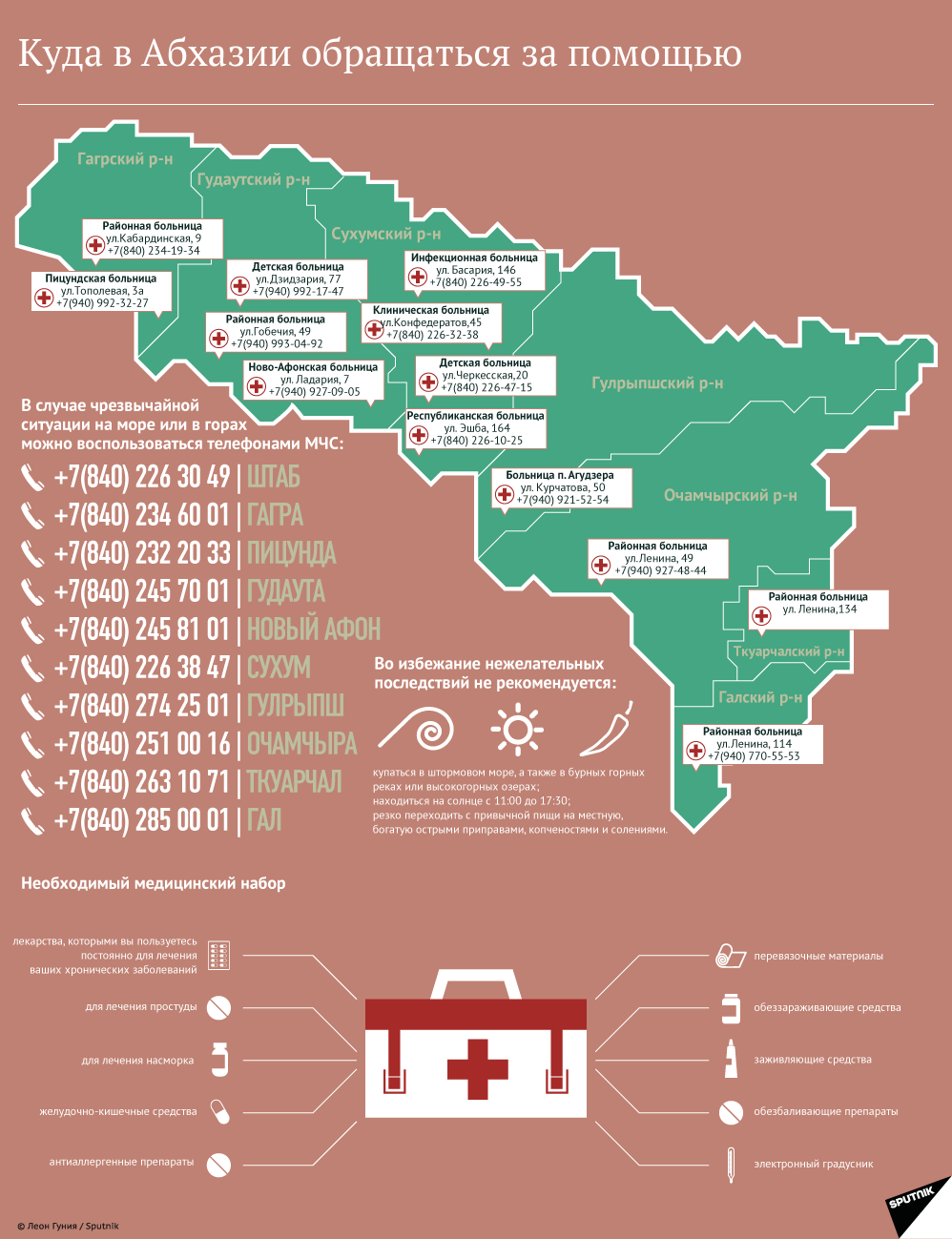 